Children’s Wellbeing Practitioner (CWP) A message from our CEO, Allan Myatt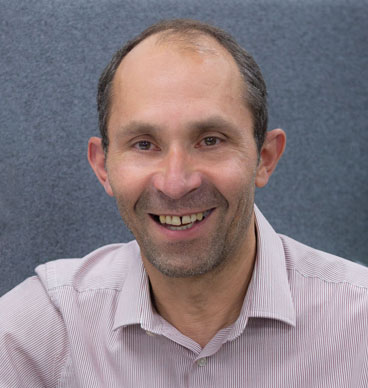 Dear Applicant,Thank you for your interest in the post of Children’s Wellbeing Practitioner, Point 1.As an organisation, Ormiston Families has agreed that our strategy for the next 3 years is to enable children, young people and their families to feel safer, healthier and more resilient. We also recognise that we need to build the resilience of the organisation, so we are fit to meet the challenges ahead.Over the next few months we will continue to develop the strategy identifying key objectives for the next 3 years and making necessary organisational and operational changes to enable us to deliver the strategy in the new financial year. We see the recruitment of this post as critical in helping us achieve these objectives.I wish you the best of luck with your application. Best regards,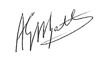 Allan MyattOur visionSafe, healthy, resilient familiesOur missionEnabling families in the east of England to build resilience and make choices to improve the life chances of their childrenOur valuesCollaborativeWorking together with familiesBuilding partnerships, communities and networks to support familiesValuing each other to achieve results and improve everything we doCompassionateListening, so we can understandTreating people with respectEnabling, recognising and reinforcing achievementsEffectiveEvidencing the impact of our work with familiesPrevention and early intervention being at the heart of our workBuilding resilience to cope and recover from adversityOrmiston Families is one of the leading charities working with children, young people and families in the East of England. We take early and preventative action to support families to be safe, healthy and resilient. All our services help people to build stronger networks, learn from experience and feel in control of their own wellbeing. We can only achieve this with the people who choose to work for us. About CYP IAPTThe Children and Young People’s Improving Access to Psychological Therapies programme (CYP IAPT) is a service transformation programme delivered by Health Education England and partners that aims to improve existing children and young people’s mental health Services (CYP MHS) working in the community. Children’s Wellbeing Practitioner training will benefit from being integrated fully within CYP MHS and linked to the CYP IAPT collaborative, which brings a valuable organisational infrastructure. About the roleThis is a training role within the Children and Young People’ Improving Access to Psychological Therapies programme (CYP IAPT). The post-holder will work within a CYP mental health service delivering, under supervision, high-quality; brief outcome focused evidence-based interventions and guided self-help for children and young people experiencing mild to moderate mental health difficulties. The training and service experience will equip the post holder with the necessary knowledge, attitude and capabilities to operate effectively in an inclusive, value driven service. The post holder will attend all university based taught and self-study days required by the education provider, as specified within the agreed national curriculum and work in the service for the remaining days of the week using their newly developed skills. About youAs the post holder you will have experience of working with children, young people and parents presenting with a range of mental health difficulties and challenging behaviour. This post is full time with a starting salary of NHS Band 4 or equivalent.Probationary PeriodThe post is subject to a probationary period of six months during which your progress will be monitored in accordance with agreed objectives.  Application ProcessApplicants must send in a completed online application form; you must demonstrate that you hold the personal competencies required for the role and how you meet the relevant skills, knowledge and experience.Ormiston Families is an equal opportunities employer. We value diversity and welcome applications from all sections of the community.  We ask individuals to complete a monitoring form to help us monitor the diversity of applicants.  It will be separated from your application form and will not be seen by anyone involved in recruitment to this job.Please note: Only successful applicants will be contacted by Ormiston Families.Job Description Job Title:	Children’s Wellbeing Practitioner
Service:	Point 1 Service 
Location:	Cambridge and Peterborough with periodic visits to the Norwich HubJob purpose:The post-holder will work within a CYP mental health service delivering, under supervision, high-quality; brief outcome focused evidence-based interventions and guided self-help for children and young people experiencing mild to moderate mental health difficulties.Main Duties and Responsibilities:1. Therapeutic skills 1.1. Assess and deliver, under supervision outcome focused, evidence-based interventions to children and young people experiencing mild to moderate mental health difficulties. 1.2. Working in partnership, support children, young people experiencing mild to moderate mental health difficulties and their families in the self-management of presenting difficulties. 1.3. Work in partnership with children, young people and families in the development of plans for the intervention and agreed outcomes. 1.4. Support and empower children, young people and families to make informed choices about the intervention. 1.5. Operate at all times from an inclusive values base, which recognises and respects diversity. 1.6. Accept referrals within agreed national and local protocols. 1.7. Undertakes accurate assessment of risk to self and others. 1.8. Adhere to the service referral protocols. Under supervision signpost unsuitable referrals to the relevant service as necessary. 1.9. Through close case management and supervision, escalate cases where the level of need becomes beyond scope, or more severe ensuring adherence to other relevant elements of service delivery. 1.10. Provide a range of information and support for evidence based psychological treatments, primarily guided self-help. This work may be face-to-face, by telephone or via other media. 1.11. Adhere to an agreed activity contract relating to the overall number of children and young people contacts offered, and sessions carried out per week in order to improve timely access and minimise waiting times. 1.12. Attend multi-disciplinary meetings relating to referrals or CYP in treatment, where appropriate. 1.13. Keep coherent records of all activity in line with service protocols and use these records and outcome data to inform decision making. Complete all requirements relating to data collection. 1.14. Assess and integrate issues relating to transitions, education and training/employment into the overall therapeutic process. 1.15. Work within a collaborative approach involving a range of relevant others when indicated. 1.16. Work in collaboration with children, young people and communities to enhance and widen access. 2. Training and Supervision 2.1. Attend and fulfil all the requirements of the training element of the post including practical, academic and practice-based assessments. 2.2 As well as attendance at the University for training, fulfil private study requirements to enhance learning and prepare assignments for examination.2.2. Apply learning from the training programme to practice. 2.3. Receive practice tutoring from educational providers in relation to course work to meet the required standards. 2.4. Prepare and present case load information to supervisors within the service on an agreed and scheduled basis, in order to ensure safe practice and the governance obligations of the trainee, supervisor and service are delivered. 2.5. Respond to and implement supervision suggestions by supervisors in practice. 2.6. Engage in and respond to personal development supervision to improve competences and practice. 3. Professional 3.1. Ensure the maintenance of standards of practice according to the employer and any regulating bodies and keep up to date on new recommendations/guidelines set by the relevant departments. 3.2. Ensure that confidentiality is protected at all times. 3.3. Ensure clear objectives are identified, discussed and reviewed with supervisor and senior colleagues on a regular basis as part of continuing professional development. 3.4. Participate in individual performance review and respond to agreed objectives. 3.5. Keep all records up to date in relation to Continuous Professional Development and ensure personal development plans maintains up to date specialist knowledge of latest theoretical and service delivery models/developments. 3.6. Attend relevant conferences/workshops in line with identified professional objectives. 4. General 4.1. Support the collection of data and facilitate data flow to the New Workforce Development team.4.2. Contribute to the development of best practice within the service. 4.3. Ensure a comprehensive understanding of the relevant safeguarding legislation, guidance and best practice. 4.4. Maintain up-to date knowledge of legislation, national and local policies and procedures in relation to children and young people’s mental health 4.5. All employees have a responsibility and a legal obligation to ensure that information processed is kept accurate, confidential, secure and in line with the Data Protection Act (1998) and Security and Confidentiality Policies. 4.6. It is the responsibility of all staff that they do not abuse their official position for personal gain, to seek advantage of further private business or other interests in the course of their official duties. 4.7. This Job Description does not provide an exhaustive list of duties and may be reviewed in conjunction with the post holder in light of service development. Person SpecificationOrmiston encourages all candidates called for interview to provide details of their criminal record at an early stage in the application process. This information can be sent under separate, confidential cover to Human Resources hr@ormistonfamilies.org.uk. Ormiston Families guarantees that this information will only been seen by those who need to see it as part of the recruitment process.The post will be offered subject to satisfactory qualifications, DBS if applicable, references and a satisfactory declaration of health.  The post will also be offered subject to the production of relevant documents as listed in the Immigration (Restriction on Employment) Order 2004.The successful candidate will be asked to provide evidence of identity and qualifications.  Applications will be considered and those shortlisted for interview will be informed. If you have not heard by the interview date we thank you in advance for your interest and ask you to assume that you have not been successful on this occasion.Closing date for completed applications:	9am, Wednesday 4th December 2019Interview date for short listed candidates:	W/C 9th December 2019Any queries, please email: karryn.dixon@ormistonfamilies.org.ukReward & RecognitionCompetitive salariesCompetitive salaries with annual cost of living increment where one is awarded.Employee Training and DevelopmentCommitment to the professional and career development of its employees. Work Life BalanceHigh standards of flexible and family friendly employment policies; Ormiston Families is committed to ensuring employees maintain a good work life balance. The HiveOur communication and benefits hub where employees and volunteers keep up to date with all organisation news, share information and ideas and have access to a wide variety of shopping discounts.Wellbeing CentreAccessed via The Hive Wellbeing Centre provides education, support and tools to help you live a healthier and happier life. Pension SchemeGroup Personal Pension Scheme with up to 9% of gross salary employer contribution for any employee where they match the level of contribution.Generous annual leave entitlement27 days annual leave plus additional leave for employees who have completed 3 years’ service. (Part time employees receive a pro rata allowance according to the number of hours they work per week).Occupational sick pay schemeOrmiston Families operates an occupational sick pay scheme in addition to statutory sick pay.Group Life AssuranceOrmiston Families provides a death in service benefit to all permanent employees.Cycle to work schemeThis is offered as a “salary sacrifice” which is deducted from monthly salaries.All benefits are discretionary, therefore Ormiston Families have the right to change or amend benefits at any given time.Recruitment of Ex-offenders PolicyOrmiston Families complies fully with the Disclosure and Barring Service (DBS) Code of Practice and undertakes to treat all applicants for positions fairly. It undertakes not to discriminate unfairly against any subject of a Disclosure on the basis of conviction or other information revealed.This policy on the recruitment of ex-offenders is made available to all Disclosure applicants at the outset of the recruitment process.Ormiston Families is committed to the fair treatment of its employees, potential employees and users of its services regardless of race, colour, nationality, ethnic or national origin, gender, marital status or caring responsibility, sexual identity, age, physical, sensory or learning disability, mental health, political opinion, religion or belief, class, HIV status, employment status or part-time status, offending behaviour unrelated to the post or trade union activities.Ormiston Families actively promotes equality of opportunity for all and welcomes applications from a wide range of candidates, including those with criminal records. Ormiston Families selects all candidates for interview based on the criteria drawn up for the position.A Disclosure is only requested after a thorough risk assessment has indicated that one is both proportionate and relevant to the position concerned. For those positions where a Disclosure is required, all application forms and recruitment briefs will contain a statement that a Disclosure will be requested in the event of the individual being offered the position.Where a Disclosure is to form part of the recruitment process, Ormiston Families encourages all applicants called for interview to provide details of their criminal record at an early stage in the application process. Ormiston Families requests that this information is sent under separate, confidential, cover to Human Resources and guarantees that this information will only be seen by those who need to see it as part of the recruitment process. Unless the nature of the position allows Ormiston Families to ask questions about a candidate’s entire criminal record only questions about "unspent" convictions as defined in the Rehabilitation of Offenders Act 1974 will be asked.Ormiston Families will ensure that those who are involved in the recruitment process have been suitably trained to identify and assess the relevance and circumstances of offences. Ormiston Families will also ensure that they have received appropriate guidance and training in the relevant legislation relating to the employment of ex-offenders, e.g. the Rehabilitation of Offenders Act 1974.Ormiston Families will ensure that an open and measured discussion takes place on the subject of any offences or other matter that might be relevant to the position. Failure to reveal information that is directly relevant to the position sought could lead to withdrawal of an offer of employment.Ormiston Families will ensure that every subject of a DBS Disclosure is aware of the existence of the DBS Code of Practice and make a copy available on request.Ormiston Families undertakes to discuss any matter revealed in a Disclosure with the person seeking the position before withdrawing a conditional offer of employment.Having a criminal record will not necessarily bar any applicant from working with Ormiston. This will depend on the nature of the position and the circumstances and background of the offences.Personal Specification Essential Desirable Qualification Evidence of working with children and young people with mental health difficulties A minimum of a second-class Bachelor's degree from a UK university or an overseas qualification of an equivalent standard in a relevant subject (e.g. psychology)Training in nursing, social work, occupational therapy, counselling or within a specific psychological therapy Psychology or other health /social care/youth related undergraduate degree Other relevant postgraduate degree Experience Evidence of working with children and young people with mental health difficulties Experience of working in mental health or related services Worked in a service where agreed targets in place to demonstrating outcomes Skills & CompetenciesAbility to study as a self-motivated learner and implement training with appropriate supportDemonstrates high standards in written and verbal communicationTeam PlayerAbility to personally manage a sensitive, traumatic and potentially emotionally distressing caseload.Ability to manage own caseload and timeOtherFull, enhanced and current satisfactory DBS disclosure for the role.Able to travel to meet post requirements